SUPPLEMENTAL DATAMETHODSInfarct analysis and laser Doppler flowmetry. A separate cohort of young and aged mice underwent 60 minute MCAO surgery following the protocol outlined in the primary manuscript. During MCAO surgery, cerebral blood flow to the ischemic hemisphere was measured with laser Doppler flowmetry (Moor Instruments) as described previously [1]. At 7 days of reperfusion, mice were euthanized and transcardially perfused with PBS followed by 4% paraformaldehyde. Brains were extracted, post-fixed for 24 hours and placed in 30% sucrose for cryoprotection. Using a freezing microtome, brains were cut into 30- μm free-floating sections and every eighth slice was stained with cresyl violet for analysis of ischemic damage. These stained sections were imaged and infarct volumes were measured with SigmaScan Pro 5 (SPSS Inc.). A blinded investigator calculated infarct volumes as a percentage of the intact contralateral hemisphere.Bacterial translocation and sequencing. Genomic DNA was used as template DNA for PCR amplification of the 16S rRNA gene.  The reaction included Phusion High Fidelity DNA Polymerase (25 mM TAPS-HCl (pH 9.3 @ 25°C), 50 mM KCl, 2 mM MgCl2, 1 mM b-mercaptoethanol, 200 µM dNTPs including [3H]-dTTP and 15 nM primed M13 DNA), bovine serum albumin (0.06 % final), and 10 uM bacterial specific primers 27F  (AGAGTTTGATCMTGGCTCAG) and 1391R (GACGGGCGGTGTGTRCA).  The PCR reaction was incubated in a thermocycler (Eppendorf Mastercycler Pro 384 and Control Panel) for 3.5 min at 95.0°C then for 30 cycles of 30 s at 95.0°C, 30 s at 50.0°C and 90 s at 72.0°C, followed by final extension as 72.0°C for 10 minutes.  PCR products were cleaned with the QIAGEN GeneRead Size Selection Kit before sequencing from 27F on an ABI 3500 Genetic Analyzer using BigDye Terminator v1.1 (Life Technologies).  Sequences were run in a NCBI BLAST search against the 16S rRNA sequence database, and matches were determined as having ≥ 97% identity.Flow cytometry. Blood was drawn via cardiac puncture with heparinized needles, and mice were subsequently transcardially perfused with PBS.  Red blood cells were lysed with three consecutive 10-minute incubations with Tris-ammonium chloride (Stem Cell Technologies).  Brains were harvested and the brainstem, cerebellum and olfactory bulbs were removed and brains were split into left and right hemispheres and processed as described previously [2].  Blood and brain leukocytes were washed and blocked with mouse Fc Block (eBioscience) prior to staining with primary antibody-conjugated flourophores:  CD45-eF450, CD11b-APCeF780, CD4-APC, MHCII-FITC (eBioscience), and CD3-BV510, CD8-PerCpCy5.5, CD69-PE (BioLegend). For live/dead discrimination, a fixable viability dye, carboxylic acid succinimidyl ester (CASE-AF350, Invitrogen), was diluted at 1:300 from a working stock of 0.3mg/mL.  Cells were briefly fixed in 2% paraformaldehyde (PFA).  Data were acquired on a LSRII using FACsDiva 6.0 (BD Biosciences) and analyzed using FlowJo (Treestar Inc.).  No less than 100,000 events were recorded for each sample.  Peripheral T cells were identified as CD45+CD11b-CD3+, peripheral lymphocytes as CD45+CD11b-, peripheral myeloid cells as CD45+CD11b+, and peripheral leukocytes and T cells infiltrating into the brain as CD45hi and CD45hiCD11b-CD3+, respectively, relative to resident microglia, which express CD45 at intermediate levels (CD45int).  Cell type-matched fluorescence minus one (FMO) controls were used to determine the positivity of each antibody.  FIGURES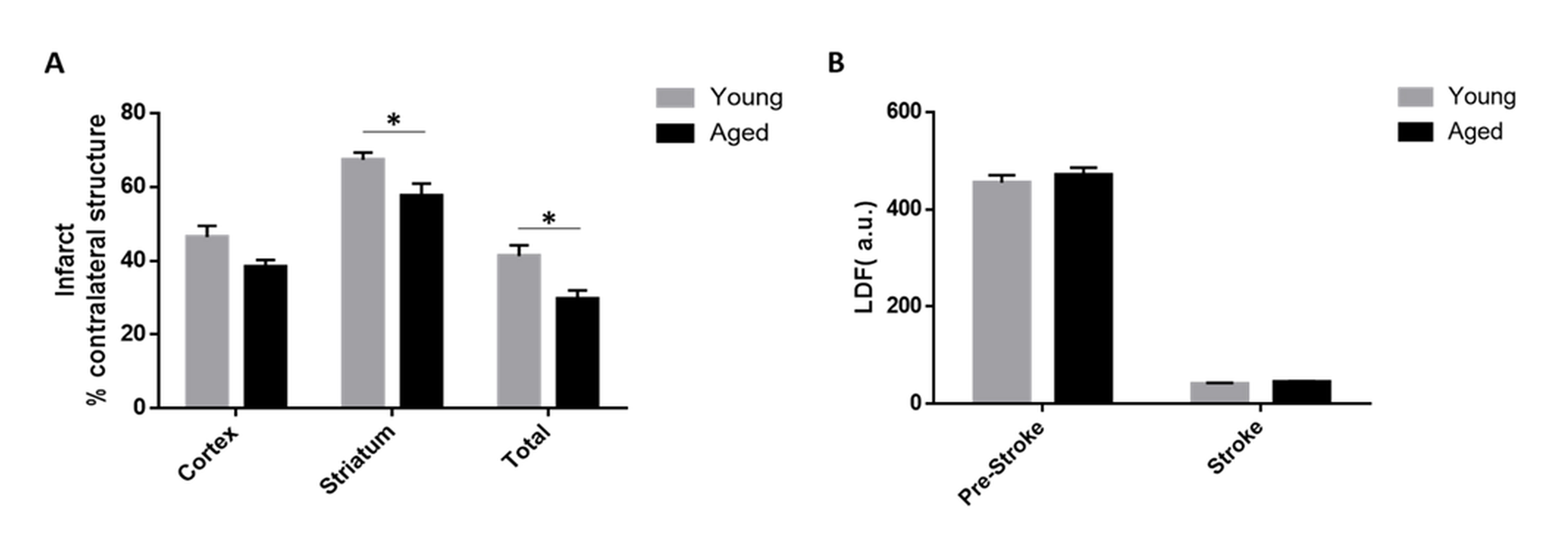 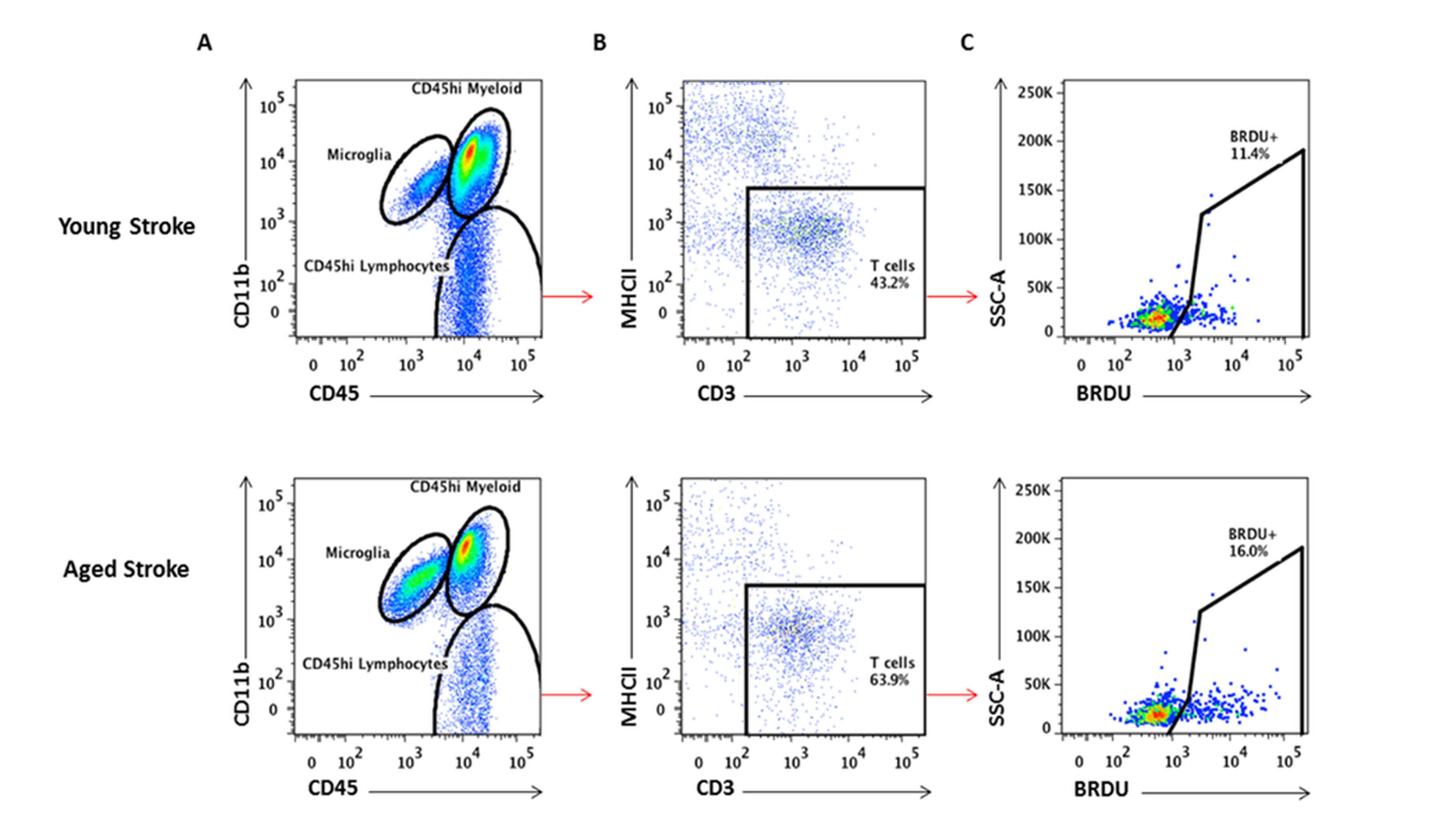 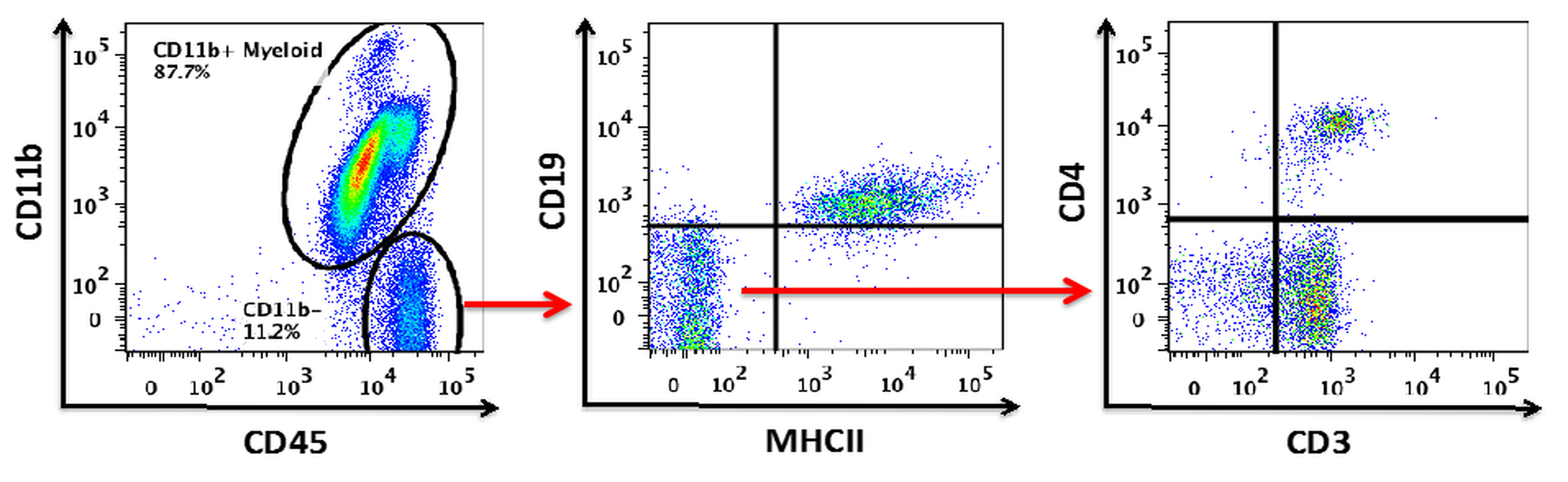 REFERENCES1. McCullough L, Wu L, Haughey N, Liang X, Hand T, Wang Q, Breyer RM, Andreasson K. Neuroprotective function of the PGE2 EP2 receptor in cerebral ischemia. J Neurosci. 2004; 24:257-268.2. Ritzel RM, Patel AR, Grenier JM, Crapser J, Verma R, Jellison ER, McCullough LD. Functional differences between microglia and monocytes after ischemic stroke. J Neuroinflammation. 2015; 12:106-015-0329-1.  